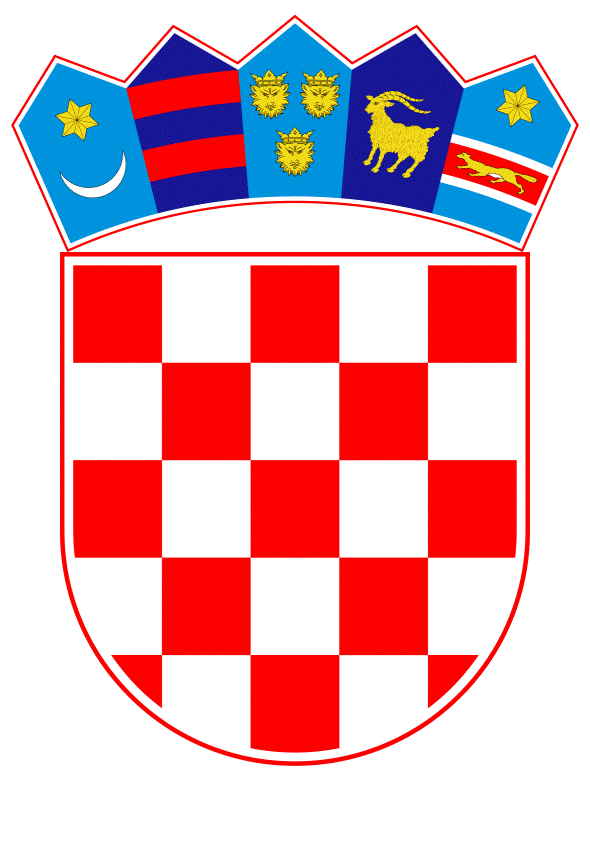 VLADA REPUBLIKE HRVATSKEZagreb, 30. svibnja 2019.______________________________________________________________________________________________________________________________________________________________________________________________________________________________Banski dvori | Trg Sv. Marka 2  | 10000 Zagreb | tel. 01 4569 222 | vlada.gov.hr										PRIJEDLOGNa temelju članka 10. Zakona o energiji („Narodne novine“, br. 120/12, 14/14, 102/15 i 68/18), Vlada Republike Hrvatske je na sjednici održanoj _________________ donijelaUREDBU O IZMJENAMA I DOPUNAMA UREDBE O USPOSTAVI SUSTAVA JAMSTVA PODRIJETLA ELEKTRIČNE ENERGIJEČlanak 1.U Uredbi o uspostavi sustava jamstva podrijetla električne energije („Narodne novine“, br. 84/13, 20/14 i 108/15) u članku 2. iza podstavka 2. dodaje se podstavak 3. koji glasi:„- Direktiva (EU) 2018/2001 Europskog parlamenta i Vijeća od 11. prosinca 2018. o promicanju uporabe energije iz obnovljivih izvora (Tekst značajan za EGP) (SL L 328, 21.12.2018.).“.Članak 2.U članku 3. stavku 2. iza točke 1. dodaje se nova točka 2. koja glasi:„2. dražba jamstava podrijetla – postupak prodaje jamstava podrijetla električne energije iz sustava poticaja sudionicima dražbe,“.Dosadašnje točke 2., 3., 4. i 5. postaju točke 3., 4., 5. i 6.U dosadašnjoj točki 6. koja postaje točka 7. riječi: „osim onoga koji ima status povlaštenog proizvođača električne energije,“ brišu se.Dosadašnja točka 7. briše se.U točki 8. riječi: „ ,odnosno korisnički račun povlaštenog proizvođača“ brišu se.Članak 3.Iza članka 4. dodaje se članak 4.a koji glasi:„Članak 4.a(1) Za električnu energiju iz sustava poticaja koju operator tržišta električne energije prodaje na tržištu električne energije provode se dražbe jamstava podrijetla električne energije.(2) Prihodi od prodaje na dražbi jamstava podrijetla koriste se u sustavu poticanja proizvodnje električne energije iz obnovljivih izvora energije i visokoučinkovitih kogeneracija.“.Članak 4.U članku 5. stavku 1. riječi: „ ,odnosno korisničkog računa povlaštenog proizvođača“ brišu se.U stavku 3. riječi: „ ,odnosno korisnički račun povlaštenog proizvođača“ brišu se.U stavku 4. riječi: „Korisnički račun povlaštenog proizvođača” zamjenjuju se riječima: „Korisnički račun“.Iza stavka 4. dodaje se novi stavak 5. koji glasi:„(5) Korisnički račun za postrojenja u sustavu poticanja otvara se za operatora tržišta električne energije kao korisnika registra u svrhu prikupljanja financijskih sredstava u sustavu poticanja.“.Dosadašnji stavci 5. i 6. postaju stavci 6. i 7.U dosadašnjem stavku 7. koji postaje stavak 8. broj: „5.“ zamjenjuje se brojem: „6.“.Dosadašnji stavak 8. postaje stavak 9.Članak 5.U članku 6. stavku 1. riječi: „državi članici Europske unije, ugovornoj strani Energetske zajednice ili trećoj zemlji“ zamjenjuju se riječima: „drugoj državi članici Europske unije ili ugovornoj strani Energetske zajednice“.Iza stavka 1. dodaje se novi stavak 2. koji glasi:„(2) Republika Hrvatska ne priznaje jamstva podrijetla električne energije koja je izdala treća država, osim ako je Europska unija s tom trećom zemljom sklopila sporazum o uzajamnom priznavanju jamstava podrijetla električne energije izdanih u državama članicama Europske unije i odgovarajućih sustava jamstava o podrijetlu električne energije utvrđenih u toj trećoj zemlji, i to samo ako postoji izravan uvoz ili izvoz energije.“.Dosadašnji stavak 2. postaje stavak 3.U dosadašnjem stavku 3. koji postaje stavak 4. riječi: „državama članicama“ zamjenjuju se riječima: „drugim državama članicama“.Dosadašnji stavak 4. postaje stavak 5.U dosadašnjem stavku 5. koji postaje stavak 6. broj: „4.“ zamjenjuje se brojem: „5.“.U dosadašnjem stavku 6. koji postaje stavak 7. riječ: „pravilnikom“ zamjenjuje se riječju: „propisom“.U dosadašnjem stavku 7.  koji postaje stavak 8. broj: „6.“ zamjenjuje se brojem: „7.“.Članak 6.U cijelom članku 8. riječi: „ ,odnosno korisnički račun povlaštenog proizvođača“ u odgovarajućem padežu brišu se.Članak 7.U članku 9. stavku 1. riječ: „Naknadu“ zamjenjuje se riječju: „Naknade“.U stavku 2. riječ: „Naknadu“ zamjenjuje se riječju: „Naknade“, a riječ: „je“ zamjenjuje se riječju: „su“.Stavak 3. mijenja se i glasi:„(3) Korisnik registra plaća godišnju naknadu za vođenje korisničkog računa u registru, godišnje naknade za sva registrirana proizvodna postrojenja na svom korisničkom računu i pojedinačne naknade za izdavanje jamstva podrijetla i prijenos jamstva podrijetla.“.U stavku 4. riječ: „Naknada“ zamjenjuje se riječju: „Naknade“, a riječ: „određuje“ zamjenjuje se riječju: „određuju“.Stavak 5. mijenja se i glasi:„ (5) lznimno od stavka 3. ovoga članka, naknade iz stavka 1. ovoga članka ne naplaćuju se za proizvodna postrojenja iz sustava poticaja.“.Članak 8.U članku 10. stavku 1. riječi: „koji ima otvoren korisnički račun povlaštenog proizvođača.“ zamjenjuju se riječima: „koji ima status povlaštenog proizvođača.“.U stavku 3. podstavku 6. riječ: „pravilnikom“ zamjenjuje se riječju: „propisom“.U podstavku 7. riječ: „pravilnikom“ zamjenjuje se riječju: „propisom“, a riječ: „pravilniku“ zamjenjuje se riječju: „propisu“.Stavak 9. mijenja se i glasi:„(9) Za proizvedenu električnu energiju iz proizvodnog postrojenja, odnosno proizvodne jedinice koja ima status povlaštenog proizvođača električne energije za koje je na snazi ugovor o otkupu električne energije sklopljen sukladno tarifnom sustavu za proizvodnju električne energije iz obnovljivih izvora i kogeneracije i ugovor o otkupu električne energije zajamčenom otkupnom cijenom te čija se jamstva podrijetla stavljaju na dražbe jamstava podrijetla, izdaje se jamstvo podrijetla električne energije na poseban korisnički račun operatora tržišta električne energije, namijenjen isključivo u svrhu provedbe dražbi.“.Članak 9.U članku 15. stavku 3. riječi: „stavka 5.“ zamjenjuju se riječima: „stavka 6.“.U stavku 6. broj: “20.“ zamjenjuje se brojem „10.“.Članak 10.Ova Uredba stupa na snagu osmoga dana od dana objave u „Narodnim novinama“.Klasa: 
Urbroj: 
Zagreb									PREDSJEDNIK								     mr. sc. Andrej PlenkovićOBRAZLOŽENJERegulatorni okvir za implementaciju sustava jamstva podrijetla u Republici Hrvatskoj definiran je Zakonom o energiji („Narodne novine“ br. 120/12, 14/14, 102/15 i 68/18) koji određuje da se za potrebe dokazivanja udjela energije proizvedene iz pojedinih izvora energije krajnjim kupcima uvodi sustav jamstva podrijetla energije.Zakon o tržištu električne energije („Narodne novine“, br. 22/13, 102/15 i 68/18) određuje da je Hrvatski operator tržišta energije d.o.o. (u daljnjem tekstu: HROTE) odgovoran za izdavanje jamstva podrijetla električne energije te za uspostavu i vođenje registra jamstava podrijetla električne energije u Republici Hrvatskoj.U skladu sa zakonskim okvirom Vlada Republike Hrvatske je 2013. godine donijela Uredbu o uspostavi sustava jamstva podrijetla električne energije („Narodne novine“, br. 84/13, 20/14 i 108/15) (u daljnjem tekstu: Uredba) kojom se uspostavlja sustav jamstva podrijetla električne energije u Republici Hrvatskoj, sa svrhom dokazivanja udjela ili količine električne energije proizvedene iz obnovljivih izvora energije i visokoučinkovite kogeneracije u ukupnoj isporučenoj količini električne energije od strane opskrbljivača krajnjim kupcima. Također, Uredbom RH se jamči da se podrijetlo električne energije proizvedene iz obnovljivih izvora energije i visokoučinkovite kogeneracije dokazuje u skladu s objektivnim, jasnim i nediskriminirajućim kriterijima. Uredba nadalje uređuje prava i način sudjelovanja u sustavu jamstva podrijetla, uspostavljanje Registra jamstva podrijetla električne energije (dalje u tekstu: Registar), dostavu mjernih podataka i ostala pitanja od značaja za sustav jamstva podrijetla električne energije.HROTE je 2014. donio Pravila o korištenju registra jamstava podrijetla električne energije  kojima se detaljnije regulira sustav jamstva podrijetla. Pravilima se uređuje izdavanje jamstva podrijetla te uspostava i vođenje Registra u Republici Hrvatskoj. Također, Pravilima je uređen način izdavanja, prijenosa, povlačenja i ukidanja jamstava podrijetla te obveze korisnika Registra. Potpuna implementacija Registra u Republici Hrvatskoj je započela u veljači 2015. godine.Tijekom 2015. u Registru su od strane HROTE-a registrirani prvi korisnici, a početkom 2018. godine Registar broji ukupno 10 korisnika, od čega 3 proizvođača električne energije i 7 opskrbljivača te 15 postrojenja (hidroelektrane i vjetroelektrane) ukupne snage 1,39 GW.Zakon o izmjenama i dopunama Zakona o obnovljivim izvorima energije i visokoučinkovitoj kogeneraciji („Narodne novine“, br. 111/18) propisuje obvezu uspostave dražbi jamstava podrijetla koja proizlaze iz proizvedene električne energije u sustavu poticanja i korištenje novčanog prihoda od prodaje jamstava podrijetla na dražbama u korist i svrhu fonda sustava poticanja.Prelaskom na tržišnu prodaju električne energije povlaštenih proizvođača u sustavu poticanja od strane HROTE-a kao Voditelja EKO bilančne grupe, nužno je uspostaviti sustav prodaje jamstava podrijetla električne energije na tržišnim osnovama.Naime, u skladu s ukidanjem obveze opskrbljivača za preuzimanje ukupne količine električne energije od povlaštenih proizvođača iz sustava poticanja, jamstva podrijetla za proizvodnju električne energije u sustavu poticanja u dijelu koji HROTE prodaje slobodno na tržištu, HROTE će ponuditi zainteresiranim sudionicima na tržištu električne energije po tržišnim načelima, tj. putem dražbe jamstva podrijetla.Jamstva podrijetla električne energije proizvedene od proizvođača u sustavu poticanja bi se od strane tržišnih sudionika kupovala na dobrovoljnim i tržišnim osnovama, dok će ostvarene novčane prihode s ovoga naslova HROTE proslijediti na račun s kojeg se isplaćuju poticaji povlaštenim proizvođačima iz sustava poticanja.U tehničkom smislu, predmetna jamstva podrijetla električne energije prodavala bi se na tržištu putem dražbi koje bi organizirala Hrvatska burza električne energije d.o.o. i to putem IT trgovačke platforme za održavanje dražbi. Dražbe bi se organizirale minimalno 6 puta godišnje, po unaprijed poznatom rasporedu kojeg bi određivao HROTE.Uredbom se također uređuju uvjeti za priznanje jamstva podrijetla električne energije koja je izdala treća država, odnosno država koja nije članica EU. Predlagatelj:Ministarstvo zaštite okoliša i energetikePredmet:Prijedlog uredbe o izmjenama i dopunama Uredbe o uspostavi sustava jamstva podrijetla električne energije  